Игры на развитие памяти №1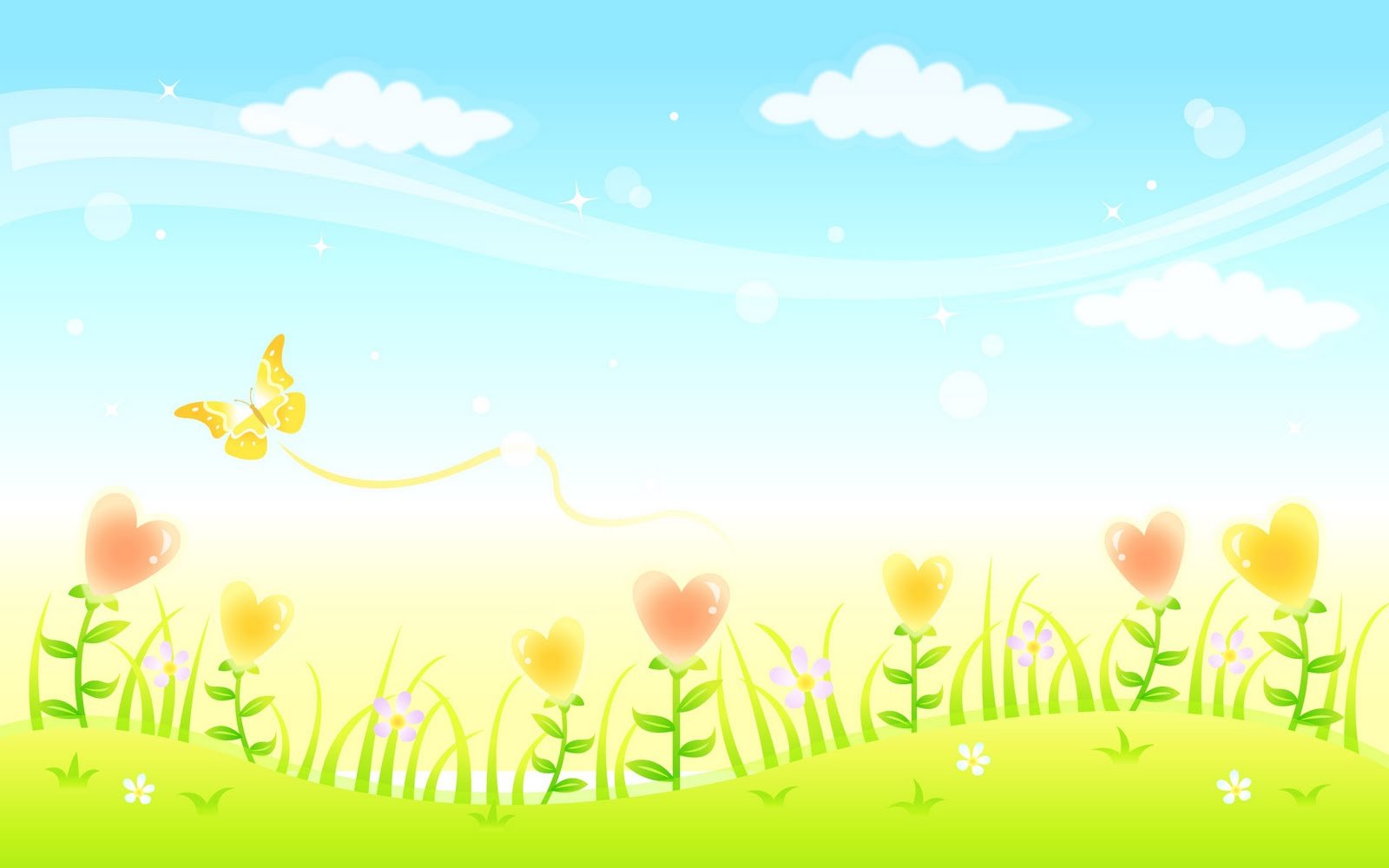 Память может быть зрительной, слуховой, эмоциональной, двигательной. В начале дошкольного обучения преобладает механическая память. Дети запоминают материал за счет многократных повторений. В задачи обучения дошкольника должно входить формирование осмысленной логической памяти, улучшается за счет освоения различных вспомогательных средств, приемов и способов запоминания и припоминания.Ряд задач направлен на развитие способности удерживать в памяти заданные инструкции. Подобную работу следует проводить регулярно, так как часто причиной невыполнения учебных задач является "потеря" условия задачи, неспособность удерживать в памяти заданные действия. Эти задачи формируют также сосредоточенность, концентрацию и переключение внимания, навык самоконтроля.Работу по формированию памяти целесообразно проводить на не учебном материале в различных жизненных ситуациях.Независимо от того, хорошая или плохая у ребенка память, перегружать ее вредно.ШкафчикиМатериал: шкафчики, склеенные из 4 и более спичечных коробков, мелкие предметы. Ход игры: Взрослый прячет игрушку в одну из коробок на глазах у ребенка. Затем шкафчик убирается на несколько секунд и показывается снова. Ребенка просят найти игрушку.Что исчезло?На столе раскладывают несколько предметов или картинок. Ребенок рассматривает их, затем отворачивается. Взрослый убирает один предмет. Ребенок смотрит на предметы, оставшиеся и называет, что исчезло.Что изменилось?На столе раскладывают несколько игрушек. Ребенку предлагают их разглядеть и запомнить. Ребенок отворачивается, одну игрушку забирают (добавляют), или игрушки меняют местами. Ребенок отвечает, что изменилось.ХудожникМалыш играет роль художника. Он внимательно рассматривает того, кого рисовать. Затем отворачивается и дает его словесный портрет. Можно использовать игрушки.Игры на развитие памяти №2Запомни и воспроизведи Вариант 1. Ребенку называют числа и просят их воспроизвести. Количество цифр в ряде постепенный растет.Вариант 2. Ребенку называют слова и просят их воспроизвести (от 4 до 10 слов).Вариант 3. Ребенку называют числа (слова) в произвольном порядке, просят воспроизвести в обратном порядке.Вспомни и покажиДетям предлагается воспроизвести движение знакомых объектов (например, птицу, которая машет крыльями, косолапого медведя, ползущую гусеницу, взъерошенного петуха и т.д.).Цепочка действийРебенку предлагается цепочка действий, которые необходимо выполнить последовательно. Например: "Подойди к шкафу, возьми книгу для чтения, положи ее на середину стола.- Если ребенку трудно запомнить слова, которые вы ей назвали, дайте ему бумагу и цветные карандаши. Предложите к каждому слову сделать рисунок, который помог бы потом вспомнить эти слова.То же самое можно сделать и при запоминании фраз. Ребенок сам выбирает, что и как будет рисовать. Главное, чтобы это помогло потом вспомнить прочитанное.Например, называете семь фраз.Мальчику холодно.Девочка плачет.Папа сердится.Бабушка отдыхает.Мама читает.Дети гуляют.Пора спать.К каждой фразы ребенок делает рисунок (схему). После этого предложите малышу точно воспроизвести все фразы. Если возникают трудности, помогите подсказкой.На следующий день снова попросите ребенка повторить фразы с помощью его рисунков. Отметьте, помогают ему рисунки. Если он вспоминает 6-7 фраз - очень хорошо.- Пересказ. Если малыш не может пересказать текст, прочитайте ему рассказ еще раз, но попросите его обращать при этом внимание на отдельные специфические детали. Задайте ему вопрос: "О чем этот рассказ?" Попробуйте связать прочитанное с тем, что хорошо знакомо ребенку, или с какой-то аналогичной историей сравните эти истории (в чем сходство и различие). Отвечая на ваши вопросы, ребенок мыслит, обобщает, сравнивает, выражает свои мысли в речи, проявляет активность.Такая беседа значительно активизирует память и мышление ребенка.Попросите ребенка снова сделать перевод, и вы убедитесь в том, насколько он стал точным и осмысленным.